SCALED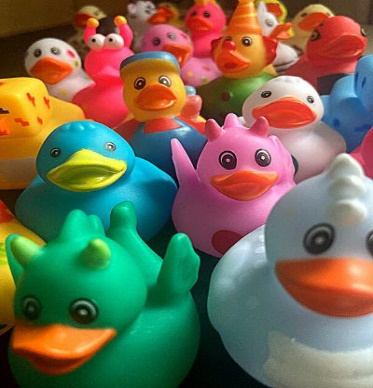 Supporting Content and Language Learning across Diversity 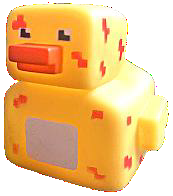 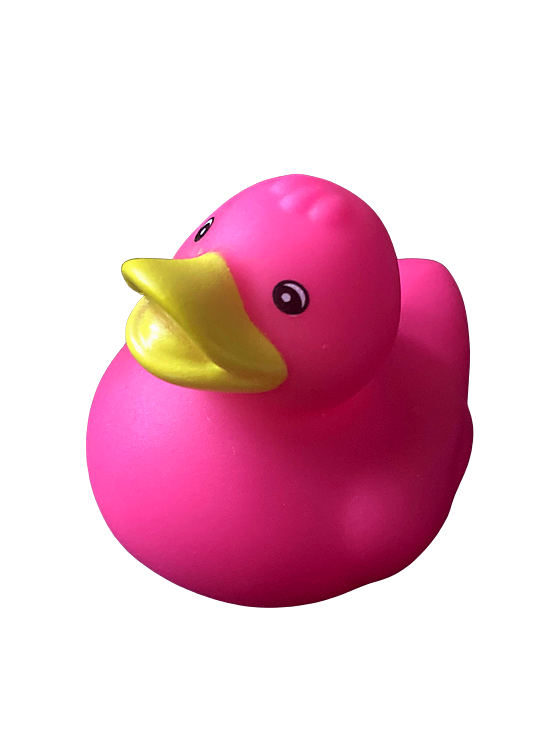 NASZA MISJAProjekt ma na celu promowanie działań antydyskryminacyjnych, równościowych i włączających w edukacji językowej oraz poprzez język, polegających na zwiększaniu dostępności i uniwersalnym projektowaniu w edukacji. wagę poświęcamy osobom ze specjalnymi potrzebami edukacyjnymi. Projekt odpowiada na potrzeby społeczności akademickiej i szkolnej. Celem projektu jest opracowanie raportu dobrych praktyk oraz przewodnika metodycznego i kursu zdalnego w zakresie edukacji włączającej, uniwersalnego projektowania w edukacji oraz metod zwiększania dostępności procesu nauczania.Kurs stanowić będzie część oferty szkolenia i doskonalenia zawodowego przyszłych i obecnych nauczycieli języków obcych i nauczycieli akademickich.Kurs wyposaży nauczycieli w narzędzia pozwalające na likwidowanie barier i efektywne włączenie wszystkich uczniów w proces kształcenia językowego. Korzyści długoterminowe to: wyrównanie szans edukacyjnych i znaczące podniesienie dobrostanu osób uczących się języków obcych i poprzez język.Koordynator projektu: Uniwersytet WarszawskiPartner zagraniczny: OsloMetKierownik projektu: profesor Joanna NijakowskaLider zespołu OsloMet: profesor Dina Tsagari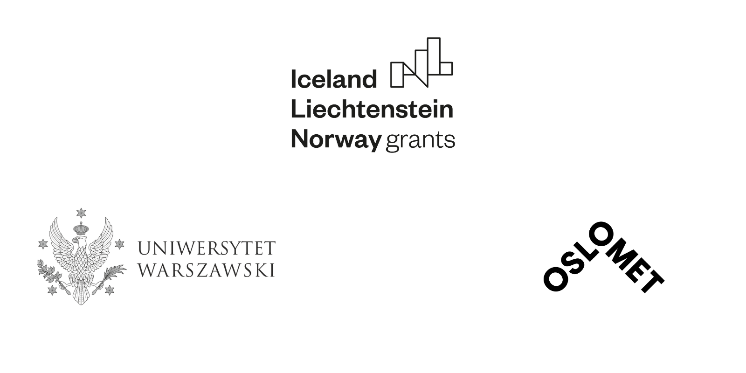 O PROJEKCIEOkres trwania: 1 maja 2022 - 30 czerwca 2023Finansowanie: Fundusze EOG, 117,960 EuroWYDARZENIAWarsztat 1: 30 maja – 2 czerwca 2022, OsloMet, Norwegia​Spotkanie Projektowe 1: 31 maja – 1 czerwca 2022, OsloMet, Norwegia​Warsztat 2: 5-6 września 2022,                  Uniwersytet Warszawski, PolskaSpotkanie Projektowe 2: 29-30 listopada 2022, Uniwersytet Warszawski, PolskaSeminarium informacyjne:​ 1-2 grudnia 2022, Uniwersytet Warszawski, PolskaSpotkanie Projektowe 3: 13-14 czerwca 2023,                  Uniwersytet Warszawski, PolskaKonferencja końcowa i premiera kursu SCALED: 15-16 czerwca 2023, Uniwersytet Warszawski, PolskaStrona Projektu	Raport 'Dobre Praktyki'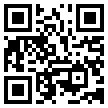 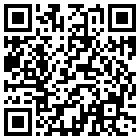 Working together for green, competitive and inclusive Europe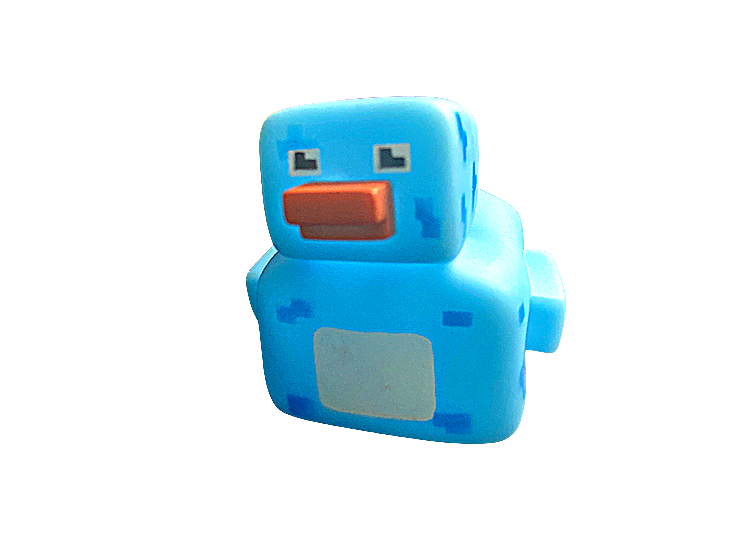 Przyjaciele SCALEDProjekt ma wsparcie i jest promowany przez osoby i instytucje zaprzyjaźnione z 5 krajów na 3 kontynentach.